AriesYou're winding down from an especially hectic June, dear Aries, but life definitely isn't slow in July! There are more errands to run, busy mental work, and plenty of diverse activities for you. Your heart, however, is with home and family, and making changes that help to bring more peace and beauty to your domestic life. You are taking special care of your personal possessions and you feel more stable on practical levels. This is an excellent month for financial rewards, promotional activities, and career advancement. 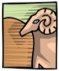 TaurusJuly is strong for gaining support, both financial and moral, dear Taurus. Your powers of persuasion are excellent. Close partnerships grow, and some of you might form new partnerships. You take better charge of your finances, particularly money shared with others or derived from other sources than your personal income. Trips could be especially rewarding, providing a pleasant breather from pressures in your life. You have a strong interest in broadening your mental experiences in general, and finding expression of your personality through them, perhaps through higher education or exploring different philosophies. 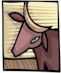 GeminiFriends are seeking you out in July, dear Gemini, and you are in high demand! Asserting yourself comes naturally. Motivation to get going on pet projects and for pursuing your dreams is strong, so take advantage of this steady flow of energy. You're unlikely to run out of steam easily, particularly in the first week of the month. What you begin now tends to have long-term potential and can go far. A relationship may deepen due to the resolution of a long-standing problem. Some of you may enter a successful business partnership.
  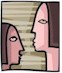 CancerFriendships can be especially pleasant and supportive this month, dear Cancer. A friend might be an important player in achieving your goals. Partnerships tend to be more goal-oriented, free-spirited, and tolerant in July. Some of you may take a friendship into unexplored romantic territory, or meet a significant person through a friend or group association. Relationships with children grow, and opportunities to have fun expand. You are also more focused and ambitious when it comes to your work and health and fitness programs. Self-care efforts thrive in July.
 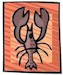 LeoJuly can be a highly productive month for you, dear Leo. Your sometimes Herculean efforts, and your close attention to performance and details, will not go unrewarded! Some of your most natural talents meet with reward and acceptance. You are able to focus when it comes to creative output, and could work quite doggedly at a particular hobby or craft now, perhaps from behind the scenes. While July can have many practical benefits, personal advances are also likely. Romantic relationships deepen and intensify in July, and home life may be easier and happier.  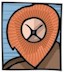 VirgoCommunications and transportation issues improve in July, dear Virgo. Studies are successful, and you are more ambitious and go-getting in your career. Those Virgos in the creative arts can inspire others with what they create, and can reach a broader audience. Romantic opportunities might come from people of an entirely different background or culture, or through education and travel, this month. You are especially organized in your home life, and more compassion and tolerance emerge in your relationships with family. You could feel more "in charge" of domestic matters. 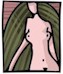 LibraCareer matters take priority in your life in July, dear Libra. You might enjoy strong opportunities for presenting your ideas with charm, and you could find that your influence and powers of persuasion are enhanced. You might also enjoy benefits or support this month, particularly for home or home improvement endeavors. Some of you could acquire property. Job offers might arrive, or there could be improved working conditions and salary increases now. Any studies or skills improvement efforts can reap wonderful benefits down the road, so apply yourself as much as possible. 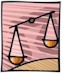 ScorpioThis month, the emphasis is on strengthening a close relationship, dear Scorpio. You learn a lot through your experiences and interactions, and the lines of communication open up between you and a special someone. There can be a real learning experience with someone with whom you can bounce ideas off and come to a better understanding of how you define yourself. Creative partnerships might be formed in July. Your financial picture improves, and you could find work in the communications industry especially fruitful. Negotiations tend to work in your favor. 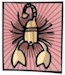 SagittariusYour sign is known for a love of adventure, dear Sagittarius, but recently you're finding more benefits from staying closer to home and concentrating on practical matters. You might enjoy financial benefits from increased attention to work in July. You can be very focused on what truly matters to get ahead. Your natural talents are likely to be utilized and appreciated - in your work. Some of you might find an opportunity to work from home, or in domestic-related fields. It's a strong month for feeling productive and valued. 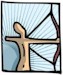 CapricornYour romantic and creative worlds expand and grow this month, dear Capricorn. You are learning to express yourself playfully and creatively without apology, and more willing to take some personal risks in order to do so. You have a stronger ability to hold the attention of an audience. Love, love affairs, and other social activities help to enhance a healthy self image. You more determinedly pursue your personal goals and at the same time enjoy contributing to a team or group effort. Your confidence about pursuing your dreams is on the increase. 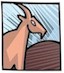 AquariusYour personal life tends to overshadow your professional life and material activities these days, dear Aquarius. Periods when you completely relax and retreat from everyday affairs will be especially beneficial and desirable now. You are motivated to pursue recreational activities this month. Interestingly, taking these "time outs" can help improve your professional life as you release self-imposed pressures. You are looking for more authenticity in your associations in general, weeding out those connections that feel too superficial. You are bound to make some fortunate connections that benefit you for years to come. 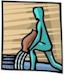 
PiscesYou are likely to enjoy more opportunities through your communications and contact with others this month, dear Pisces. Chances are excellent that you will find a lovely confidante. Networking opens you up to many new possibilities and ideas. More focus, determination, and intensity are brought to your career and professional goals. Business-related travel may enter the picture or it might increase. You are reaching more people in your career, broadening your contacts or your audience, and drawing on wonderful powers of persuasion. Educational, publishing, and promotional activities are favored in July.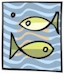 Aries (21st Mar ~ 20th Apr)Ram or Golden Fleece.In Greek mythology, the ram carried Athamas's son Phrixux and daughter Helle to Colchis to escape Ino. When the ram reached Colchis, Phrixux sacrificed the ram and hung its fleece in the Grove or Ares. This fleece turned to gold and later was the quest of Jason and the Argonauts. The constellation name was common in Greek, Babylonian and Egyptian cultures.Taurus (21st Apr ~ 21st May)The BullBabylonian constellation. Jupiter turns into bull to carry off Europa - daughter of King of Crete.It is also said that Zeus brought the ram to try and win the heart of Europa.Gemini (22nd May ~ 21st Jun) Twin BrothersThe two bright stars - Castor and Pollux - are also the brothers' names. They were the brothers of Helen of Troy. They are also the protectors of ships and sailors.Cancer (22nd Jun ~ 23rd Jul)CrabJuno sent a crab to defeat Hercules while fighting Hydra. The crab was crushed by Hercules.Leo (24th Jul ~ 23rd Aug)LionPrehistoric constellation associated with royalty. In Egyptian mythology, it represents the life giving floods since the Sun was in this constellation during the heavy rains.In Greek mythology, Leo represents the Nemean Lion which was killed by Hercules.Virgo (24th Aug ~ 23rd Sep)The VirginGoddess of farms and harvest. Virgo could also represent Ishtar, Isis, Demeter, Cybele, and Athena. Also thought to represent Astraea, the daughter of Zeus representing justice.It is also suggested that Virgo represents Persephone, queen of the underworld.Libra (24th Sep ~ 23rd Oct)ScalesThe only "non-living" object in the Zodiac.Romans chopped claws from Scorpio during Autumn Equinox to make Libra.In Greek mythology, Libra is the scaled held by Astraea that represents justice.Scorpio (24th Oct ~ 22nd Nov)The Scorpion Sent by Gaia to kill Orion when he said he would kill all animals.It is also said that Apollo sent the scorpion to kill Orion. Orion and Scorpio are on opposite sides of the sky.Sagittarius (23rd Nov ~ 21st Dec)The ArcherA Chiron, half-man half-horse, sent to kill the scorpion (Scorpio).In Babylonian mythology, this represents the demon Pabilsaq. Capricorn (22nd Dec ~ 20th Jan)Sea Goat Also known as Amalthea who provided for baby Zeus after Rhea saved him from Cronos. The word "cornucopia" comes from the broken horn of Capricorn - or the "horn of plenty."Aquarius (21st Jan ~ 19th Feb)Water CarrierBabylonian Name.In Greek mythology, Aquarius (also known as Ganymede in Roman myth) was a beautiful young boy whom Zeus brought to Olympus to be the cup bearer of the Gods. It is suggested that Zeus fell in love with Aquarius.Pisces (20th Feb ~ 20th Mar)Two Fish Venus and her son Cupid escaped Typhon as two fish tied together.In Greek mythology, they are Aphrodite and Eros.AriesAugust is a good month for recreation of all kinds, dear Aries, although you may need to double-check schedules as not everything is likely to go by plan. As well, there can be some tensions rising on the home front. The urge to rebel against expectations is strong this month. Watch for impatience with others and a confrontational manner. Friends can demand your attention around the 13th, but they might be confusing or possibly even misleading. Past loves or people you have previously rejected or overlooked might be seen in a new light now. TaurusYou can experience much joy spending time with family this month, dear Taurus, although family vacations taken now may require flexibility and a back up plan. You might also heed speed limits and exercise more patience on the road. Career matters can be confusing around the 13th. The conflicting demands of family and work can grab your attention. Turning to the past in your love life is likely, as new relationships don't seem to be moving forward very quickly. Reassessing past evaluations of people may figure strongly now. GeminiWith your ruler, Mercury, retrograde most of August, dear Gemini, you'd be wise to proactively handle matters revolving around communication and transportation, such as backing up and cleaning your computer, getting a car tune-up, and double-checking schedules. It's a good month for fixing problems and getting organized. You may enjoy very lovely and possibly inspiring conversations with others. Love is enhanced by stronger communication. Watch for impulsive purchases this month, as well as conflicts over money or values with friends around the 9-12. CancerYou can have quite a willful streak this month, dear Cancer! As independent as you're feeling, you could attract resistance and face obstacles. Your best defense is to tone your manner down. Assert yourself when you're truly certain that you deserve what you're demanding so that you don't come across as confrontational. August is a strong month for personal finances, however. While it's not the best time for making a large purchase, it's excellent for reviewing money matters. You might uncover a resource you never knew you had or find a lost valuable item.LeoAll eyes are on you this month, dear Leo, and they like what they see! Your manner is especially gracious and charming now, although you can also be a tad aloof. Decision making takes time for you right now. You can be on the fence about a number of matters in August. Revisiting the past in a relationship may be in order, although confusing elements are likely. Career matters continue with strength. Your personality is shining and those in authority, as well as professional associates, are taking note.

  VirgoAugust is a strong month for taking a break, dear Virgo, although travel may not be as straightforward as you'd hope. Other forms of retreat are just as welcome. As the month draws to a close, however, activity increases and so does your taste for it. You'll have at least two admirers. Money matters are strong, especially around the 29-30. Deceptions may come to light around the 13th, particularly surrounding work. Friendships can at times be strained this month, and it can be difficult to find sincere support for your plans. LibraThe desire for more independence in your career is strong this month, dear Libra, although not everyone is likely to be supportive. Trying to separate fact from fiction in your love life could put you on an emotional rollercoaster, especially from the 9-13. You could find that important people in your life are somewhat unreliable or unpredictable during this period, but be patient, because support comes readily and from a surprising source on the 29-30. Watch for misrepresentation around the 22-23. Be clear, upright, and straightforward in your dealings. ScorpioWith so much attention channeled into career matters, worldly affairs, and the outside world this month, dear Scorpio, you'll need to perform a balancing act with your domestic life, which demands special attention around the 13th. You have a lot on your plate this month, and could face both increased recognition and some stumbling blocks in your career. You may need to deal with temperamental co-workers or bosses. Watching what you say is important now. Pressures subside as the month progresses, even though you remain equally as active. SagittariusWork matters can be very strong this month, dear Sagittarius, especially in the last week of August. You might receive recognition or some other fruit of your labor. Love relationships and friendships can be on the temperamental side, however. This hasn't the most reliable arena of your life recently. Arguments about money can figure, and there may be a misunderstanding surrounding just how serious a relationship is getting. Be particularly careful with money and intimate matters around the 9-12, when impulsive moves can bring negative consequences. CapricornYou might confront more opposition to your plans than usual this month, dear Capricorn. While you typically do very well in the face of adversity, this month, you could be feeling quite moody. Energy is stop and go. Impatience with a partner is possible this month, and issues of freedom, responsibilities, and attention to family are likely heated topics. Clearing the air may be necessary. Review of your budget, and especially of debt or shared resources, can be very fruitful in August. Energy returns towards month's end, when you are more able to see the bigger picture. AquariusYou need to be more realistic in your expectations of others and of relationships this month, dear Aquarius. Revisiting past relationships and solving old relationship problems are on the agenda in August. Watch for impatience, especially on the job, while driving, and while dealing with transportation or communication mix-ups. Work matters can be very hectic this month, and you may need to deal with troublesome co-workers. You can be quite impatient with routine now, and if you can find a way to set your own pace, everyone will benefit. Physical exercise will be an excellent stress releaser. 
  
PiscesMore compromise in love is necessary this month, dear Pisces, but the tendency now is to come on strong and to rush things, which is not your typical style. Tame impatience as much as possible, as love needs time to unfold naturally. Circumstances signal the need for more rest mid-month, even though your instincts, and some snafus and mix-ups, pull you in the direction of work and putting more effort into daily routines. You might spend more money and time in August on "fun" things and leisure activities.Listening   Speaking    Reading     Grammar    WritingTopic:  Let’s Horoscope Instructor:Rafael ChunLevel:IntermediateStudents:14Length:30 MinutesMaterials:Aims:Main Aim : To make Ss discuss through monthly horoscopes   Secondary Aim :To make Ss get information as soon as possible by time-managementPersonal Aim :Reduce TTT and increase STT. Language Skills:Listening : Ss will listen to other students’ thought about horoscope.Speaking : Ss will tell the class about another person’s thought for the horoscope of July Reading : Ss will read the horoscope. Writing : Ss will check or write down things of the horoscope if it is true. Language Systems:- Lexis : Vocabularies in the horoscope- Function : Expressions of insistence- Discourse : Ss can share the opinion about the horoscope ; S-T interaction and S-S interaction - Phonology : none to discuss- Grammar : none to discussAssumptions:-Ss are familiar with zodiac signs. Anticipated Errors and Solutions:References:http://www.cafeastrology.com/monthlyscorpiohoroscope.htmlhttp://astronomyonline.org/observation/zodiac.aspLead-InLead-InLead-InLead-InMaterials: whiteboardMaterials: whiteboardMaterials: whiteboardMaterials: whiteboardTimeSet UpStudent ActivityTeacher Talk3 min3 minSome students will be asked to answer for the question. Greeting“Hello everyone~” “What was the most memorable thing that happened last month?” S-T interactionEliciting – “Horoscope”Say and write on the white board. “I happened to read this based upon my birthday and I found out most of this article was true for me.”“You might read this on the last page of a magazine or a newspaper” “What is this?” ICQs“Can the horoscope be a headline?” “Do we suppose in unreal conditionals?” Pre-ActivityPre-ActivityPre-ActivityPre-ActivityPre-ActivityPre-ActivityPre-ActivityMaterials: Materials: Materials: Materials: Materials: Materials: Materials: TimeTimeSet UpSet UpStudent ActivityStudent ActivityTeacher Talk5 min5 min5 min5 minDistri-ButingZodiac SignsDistri-ButingZodiac SignsCheck Ss zodiac signsParing upCheck Ss zodiac signsParing up“I happened to read the horoscope of July, and I found out that most of the article was true. It was amazing.” “Before checking our horoscope, we need to check our zodiac signs” ICQs“Zodiac signs came from sea?” “Zodiac signs are related to stars?” Divide the class into groups with same zodiac signs. Let Ss read each mythology of zodiac signs after paring up . Main ActivityMain ActivityMain ActivityMain ActivityMain ActivityMain ActivityMain ActivityMaterials: Materials: Materials: Materials: Materials: Materials: Materials: TimeTimeSet UpSet UpStudent ActivityStudent ActivityTeacher Talk5 min5 minDistri-ButingHoros-cope forJulyDistri-ButingHoros-cope forJulyRead the horoscope of July and discuss what is true or what is untrue with each otherRead the horoscope of July and discuss what is true or what is untrue with each other“Since I was born on Nov, I am a scorpio, So could you read it for me OOO? Yes, I could learn a lot through TESOL program and meet so nice people here” “Especially, it says I come to a better understanding of how I define myself.”“From this course, I came to know I do like English and be modest.”“We will have 5 minutes to discuss what is true or what is not true for horoscope with each other.”“after this we will talk about another person’s  story related to horoscopes”“Please share less than 1 thing related to the horoscope”ICQs“How many minutes do we have?”“Are we going to talk about ours?” Post ActivityPost ActivityPost ActivityPost ActivityPost ActivityPost ActivityPost ActivityMaterials: Materials: Materials: Materials: Materials: Materials: Materials: TimeSet UpSet UpStudent ActivityStudent ActivityTeacher TalkTeacher Talk8 min1 minDistri-butingHoros-copeforAugDistri-butingHoros-copeforAugDiscussionBonus Horoscope for AugDiscussionBonus Horoscope for AugLet Ss talk about other person’s story related to horoscopes. “Any questions? If there is not, I’ll be followed by next session”. Let Ss talk about other person’s story related to horoscopes. “Any questions? If there is not, I’ll be followed by next session”. 